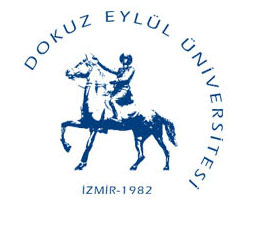 T.C.DOKUZ EYLÜL ÜNİVERSİTESİDEVLET KONSERVATUVARI MÜDÜRLÜĞÜNESEHVEN GİRİLEN NOT DÜZELTME TALEP DİLEKÇESİT.C.DOKUZ EYLÜL ÜNİVERSİTESİDEVLET KONSERVATUVARI MÜDÜRLÜĞÜNESEHVEN GİRİLEN NOT DÜZELTME TALEP DİLEKÇESİ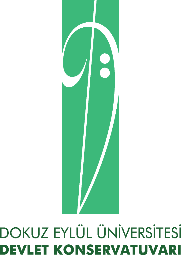 Öğretim Elemanının:Öğretim Elemanının:Adı – SoyadıAdı – SoyadıAnasanat/Sanat DalıAnasanat/Sanat DalıCep TelefonuCep TelefonuE-posta Adresi (DEÜ E- mail)E-posta Adresi (DEÜ E- mail)Yazışma ve/veya İkamet AdresiYazışma ve/veya İkamet Adresi                Aşağıda özel kod ve isimleri belirtilen derslerime ait notları sehven oracle sistemine işledim. Belirtmiş olduğum derslerin hatalı notlarının değiştirilmesi için sistem kilitlerinin kaldırılması gerekmektedir.                Gereğini arz ederim.Dilekçenin verildiği tarih:              Öğretim Elemanı Adı-Soyadı:                                                                                         İmza                Aşağıda özel kod ve isimleri belirtilen derslerime ait notları sehven oracle sistemine işledim. Belirtmiş olduğum derslerin hatalı notlarının değiştirilmesi için sistem kilitlerinin kaldırılması gerekmektedir.                Gereğini arz ederim.Dilekçenin verildiği tarih:              Öğretim Elemanı Adı-Soyadı:                                                                                         İmza                Aşağıda özel kod ve isimleri belirtilen derslerime ait notları sehven oracle sistemine işledim. Belirtmiş olduğum derslerin hatalı notlarının değiştirilmesi için sistem kilitlerinin kaldırılması gerekmektedir.                Gereğini arz ederim.Dilekçenin verildiği tarih:              Öğretim Elemanı Adı-Soyadı:                                                                                         İmza                Aşağıda özel kod ve isimleri belirtilen derslerime ait notları sehven oracle sistemine işledim. Belirtmiş olduğum derslerin hatalı notlarının değiştirilmesi için sistem kilitlerinin kaldırılması gerekmektedir.                Gereğini arz ederim.Dilekçenin verildiği tarih:              Öğretim Elemanı Adı-Soyadı:                                                                                         İmza                Aşağıda özel kod ve isimleri belirtilen derslerime ait notları sehven oracle sistemine işledim. Belirtmiş olduğum derslerin hatalı notlarının değiştirilmesi için sistem kilitlerinin kaldırılması gerekmektedir.                Gereğini arz ederim.Dilekçenin verildiği tarih:              Öğretim Elemanı Adı-Soyadı:                                                                                         İmza                Aşağıda özel kod ve isimleri belirtilen derslerime ait notları sehven oracle sistemine işledim. Belirtmiş olduğum derslerin hatalı notlarının değiştirilmesi için sistem kilitlerinin kaldırılması gerekmektedir.                Gereğini arz ederim.Dilekçenin verildiği tarih:              Öğretim Elemanı Adı-Soyadı:                                                                                         İmzaNot Değişikliği Talep Edilen DerslerNot Değişikliği Talep Edilen DerslerNot Değişikliği Talep Edilen DerslerNot Değişikliği Talep Edilen DerslerNot Değişikliği Talep Edilen DerslerNot Değişikliği Talep Edilen DerslerDersin KoduDersin AdıDersin AdıEski NotEski NotYeni Not